МЕТОДИЧЕСКИЕ РЕКОМЕНДАЦИИ ПООРГАНИЗАЦИИ  АКЦИЙ СРЕДИ ЮНАРМЕЦЕВ Кировской области, приуроченные к Дню Россиив	условиях самоизоляции. 2020 годАкции К  ДНЮ РОССИИ.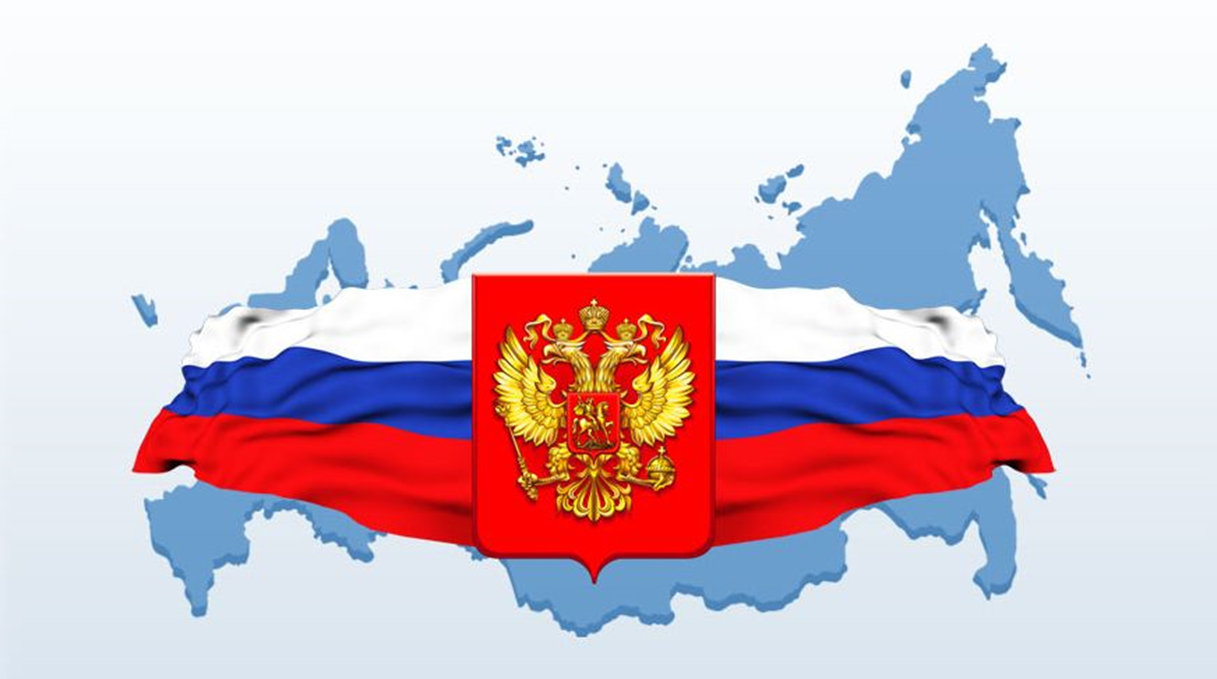 АКЦИЯ-ФЛЕШМОБ «МЫ С РОССИЕЙ» Срок проведения – с 8 по 12  июня.Реализация акции– Юнармейцы делают фото с Российским триколором – это может быть как флаг, так и лента.- Освещение проведения акции  в публичных аккаунтах/группах социальных сетей, официальных сайтах района  Кировской области с приложением фото.хештеги акции: #МысРоссией#ДеньРоссии#Юнармия#ЮнармияКиров#Патриот43#КировскаяОбласть#ПатриотВятки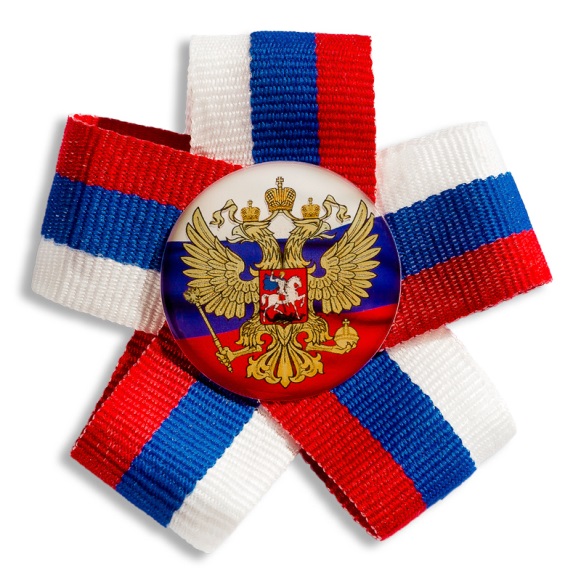 АКЦИЯ-ФЛЕШМОБ «НАШ ДОМ - РОССИЯ»Срок проведения – с 8 по 12 июняРеализация акции:- Юнармейцы записывают видеоролик с рассказом о любой достопримечательности России/Малой Родины (тему выбирают самостоятельно).- Освещение проведения акции  в публичных аккаунтах/группах социальных сетей, официальных сайтах района  Кировской области с хештегом акции.хештеги акции: #Нашдом_Россия#ДеньРоссии#Юнармия#ЮнармияКиров#Патриот43#КировскаяОбласть#ПатриотВятки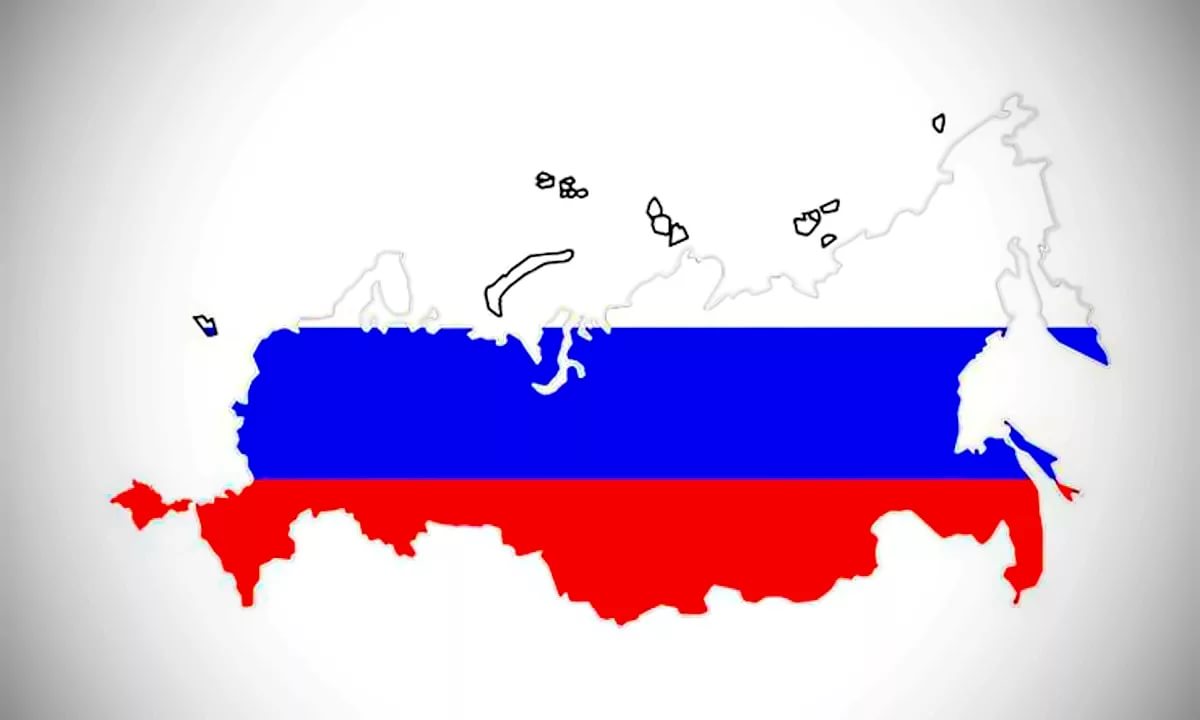 АКЦИЯ-ФЛЕШМОБ «Я ЛЮБЛЮ ТЕБЯ РОССИЯ»Срок проведения – с 8 по 12 июняРеализация акции:- Юнармейцы записывают видеоролики с исполнением песни про Россию. - Освещение проведения акции  в публичных аккаунтах/группах социальных сетей, официальных сайтах района  Кировской области с хештегом акции.хештеги акции: #ЯлюблютебяРоссия#ДеньРоссии#Юнармия#ЮнармияКиров#Патриот43#КировскаяОбласть#ПатриотВятки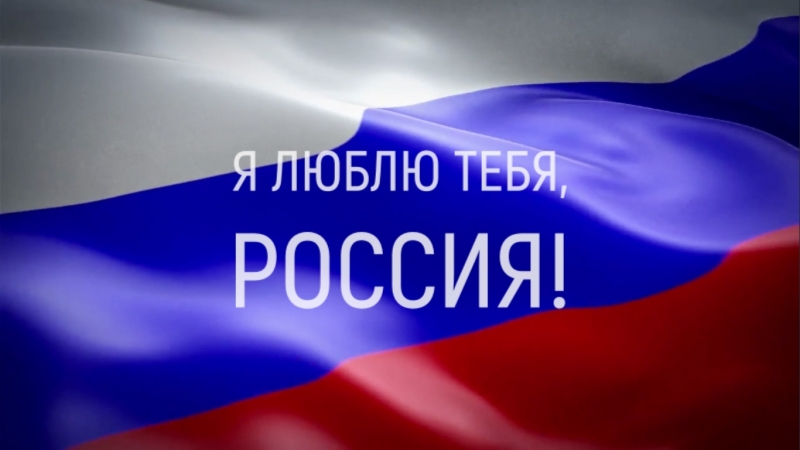 АКЦИЯ-ФЛЕШМОБ "МЫ СИЛА РОССИИ" Срок проведения – с 8 по 12 июняРеализация акции:- Юнармейцы записывают видеоролик с выполнением юнармейской планки с учетом времени выполнения. - Освещение проведения акции  в публичных аккаунтах/группах социальных сетей, официальных сайтах района  Кировской области с хештегом акции.хештеги акции: #МысилаРоссии#ДеньРоссии#Юнармия#ЮнармияКиров#Патриот43#КировскаяОбласть#ПатриотВятки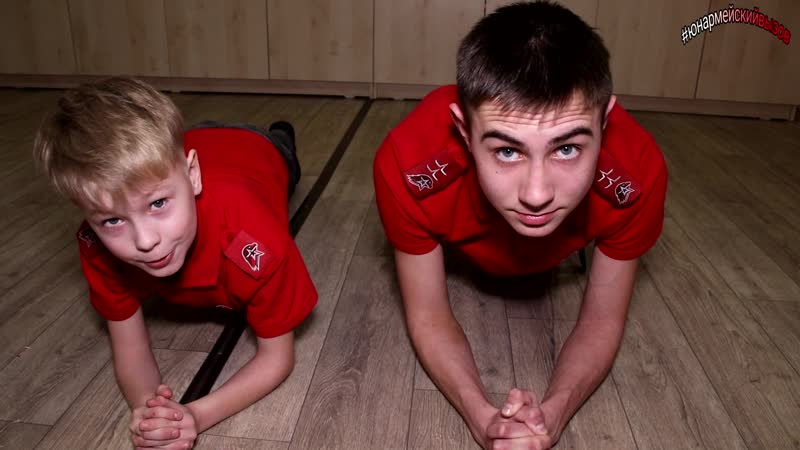 АКЦИЯ-ФЛЕШМОБ «Я ЗНАЮ РОССИЮ»Срок проведения – с 8 по 12 июняРеализация акции:- Юнармейцы записывают видеоролик по сбору спилс-карты Российской Федерации с учетом времени выполнения. - Освещение проведения акции  в публичных аккаунтах/группах социальных сетей, официальных сайтах района  Кировской области с хештегом акции.хештеги акции: #ЯзнаюРоссию#ДеньРоссии#Юнармия#ЮнармияКиров#Патриот43#КировскаяОбласть#ПатриотВятки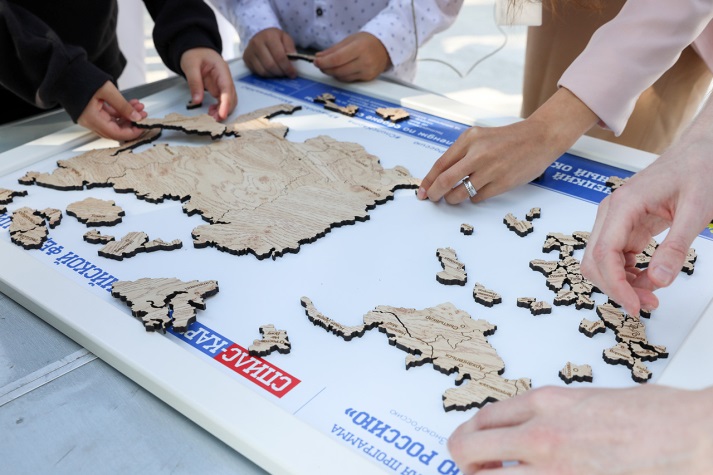 ДОПОЛНИТЕЛЬНАЯ ИНФОРМАЦИЯ Фото и видео по проведению акций  юнармейцы выполняют в юнармейской форме (при ее отсутствии можно использовать ее элементы – берет/значок).Для публикации акций  на  сайте ПАТРИОТ 43.РФ, а так же в группе социальной сети Вконтакте https://vk.com/patriotvyatki  присылайте ваши новости в беседу соцсети Вконтакте Информационная работа по военной  патриотике.Кировская область - https://vk.com/im?sel=2000000093&tab=all  либо на электронную почту - lyubov@patriot43.ru По окончанию проведения  акций  к Дню России лучшие участники-юнармейцы будут поощрены благодарностями и денежными сертификатами магазина «Линия огня».